Eureka Math Night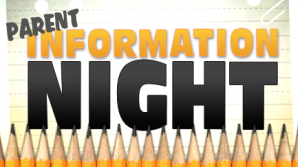 Notes: _____________________________________________________________________________________________________________________________________________________________________________________________________________________________________________________________________________________________________________________________________________________________________________________________________________________________________________________________________________________________________________________________________________________________________________________________________________________________________________________________________________________________________________________________________________________________________________________________________________Parent Resourceshttp://toes.pasco.k12.fl.ushttps://greatminds.org/math/parentsHomework Helpers Code: 8010H000001nHcKQAU (all the 0’s are zeros). http://mathvillage.info/